ACTIVIDAD 1HERRAMIENTAS PARA LA ACTIVIDAD TUTORIAL1.-  PIT 01   02   03Al aplicar cualquier cuestionario, encuesta, examen. El lugar, la hora, el contenido y sobre todo el momento y como se siente interiormente el alumno para dar la respuesta de ese momento, porque sise le aplica el mismo documento al siguiente día la respuesta cambia, aún más  no es congruente lo que contesta con lo que muestra en el aula a la hora de  de impartir la clase.Un ejemplo simple, alguna aseveración les propone “si puede escuchar el contenido de la asignatura y tomar notas”, algunos contestan sí en el cuestionario, pero en clase se entretiene con el teléfono.En cuanto a la autoestima es más difícil que el alumno quiera ser conocido como persona que se quiere o se acepta tal cual es, generalmente la mayoría comenta lo mucho que se quieren y aceptan.Pero su conducta, sus actos, su lenguaje corporal y gestual dice todo lo contrario.En los exámenes parciales, es donde más se observa la falta de técnicas de estudio y técnicas para presentar exámenes.Todos los formatos son excelentes pues su diseño nos debe arrojar una respuesta, que después se cuantificará y se interpretará, pero que pasa con ¿los momentos?.Personalmente no creo que todo es muy bueno y todo se compone, no todo es tan malo que nada funciona; está en cada tutor buscar el equilibrio para buscar las estrategia y actividades que para cada alumno funcione para desarrollar hábito, habilidades, capacidades para que el mismo sea competente profesionalmente.Me atrevería a proponer tanto la tutoría como asesoría universitaria, para todos  los alumnos de la escuela para estos fines.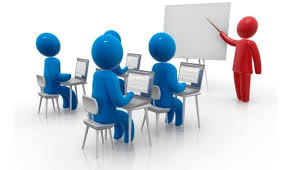 